Муниципальное дошкольное образовательное учреждение «Иланский детский сад № 7»ПРОГРАММА СЕТЕВОГО ВЗАИМОДЕЙСТВИЯ«Умные шашки»                              Князева Т.П., воспитатель, координатор;                                                  Семёнов С.И., тренер, председатель федерации шашек Иланского районаг.Иланский, 2021г.Краткая аннотация программыПрограмма предназначена воспитанникам Муниципальных бюджетных дошкольных образовательных учреждений (далее МБДОУ) в возрасте 5-7 лет и направлена на создание условий для их интеллектуального развития средствами шашечной деятельности.Обеспечивает взаимодействие с МБДОУ города и района, выстраивает партнерские отношения между ними путем организации совместных занятий по обучению дошкольников игре в шашки, итогом которых будут районные соревнования.  АктуальностьШашечная деятельность влияет на формирование у детей произвольных психических процессов:совершенствует логическое и абстрактное мышление. Ребёнок учится просчитывать свои будущие действия, предугадывать реакцию противника, в уме проигрывает различные комбинации;развивает память и пространственное воображение;вырабатывает усидчивость, собранность, развивают внимание, помогает гиперактивным детям стать более спокойными, сосредоточенными, уравновешенными;игры в шашки всегда подразумевают соревнование, своего рода борьбу, каждую партию неизбежно сопровождает определённое волнение. Всё это закаляет детский характер и психику;ребёнок привыкает адекватно относиться к неудачам, не расстраиваться, а анализировать их причины;при креативном подходе воспитателя игры способны развивать фантазию и творческие способности дошкольников;воспитывает самостоятельность в принятии решений.Данная настольная игра предполагает совместную детскую и взрослую деятельность, поэтому способствует социализации, развитию навыков общения, приучают дошкольников доброжелательно относиться друг к другу. Дошкольники не умеют скрывать свои эмоции, а чаще всего рассуждают вслух, проговаривают ходы, делятся впечатлениями.Актуальность проблемы обучения дошкольников игре в шашки обусловлена сознанием педагогических условий для формирования интеллектуальных способностей.Организация занятий:Занятия организуются во второй половине дня, 1 раз в неделю.Время занятия 25-30 минут.Материал подается  по принципу от простого объяснения к сложному.Цель программы: Развитие психофизиологических процессов ребенка для его дальнейшей успешности через обучение игре в шашки.Задачи:Обучающие:• обучить основам шашечной игры;• обучить простым комбинациям, теории и практике шашечной игры;• обеспечить успешное овладение основополагающих принципов ведения шашечной партии.Воспитательные:• воспитать отношение к шашкам как к серьезным, полезным и нужным занятиям, имеющим спортивную и творческую направленность;•воспитать: настойчивость, целеустремленность, находчивость, внимательность, уверенность в своих силах и умение преодолевать трудности;• выработать у детей умение применять полученные знания на практике.Развивающие:• развивать стремления детей к самостоятельности;•развивать умственные способности детей: логическое мышление, умение производить расчеты на несколько ходов вперед, образное и аналитическое мышление.Основными формами работы и средствам обучения являются:практическая игра;решение задач, комбинаций и этюдов;дидактические игры и задания, игровые упражнения;развлечения, познавательные досуги, игры в шашки;соревнования.Организация занятий: занятия построены на чередовании различных видов деятельности (рассматривание, слушание, познавательные беседы, выполнение творческих заданий).Срок реализации программы: ноябрь 2021 – июнь 2022 года.Участники программы: дети от 5 до 7 лет групп общеразвивающей направленности, их родители (законные представители); воспитатели МБДОУ города и района.Методическое и информационное обеспечение:1. Василевский Р.Г. Учимся играть в шашки.-Киев:Здоровье,1985.2. Погрибной В.К. Шашки – Шашки для детей,2010.3. Герцензон Б., Наприенков А. Шашки – это интересно.1992.4. Погрибной В.К. Шашки. Сборник комбинаций.2007.Условия для реализации программы: Оборудование, материалы: шашки с досками, шахматные часы, демонстрационная доска, кабинет для занятий, шашечная литература для педагога.Ожидаемые результаты:Воспитанников:к концу обучения дети должны научиться: правильно располагать доску между партнерами; правильно располагать фигуры перед игрой;ориентироваться на шахматной доске;правилам хода;играть без нарушения правил;решать простые шашечные задачи;применять шашечные термины: белое и черное поле, горизонталь, вертикаль, диагональ, центр, партнеры, начальное положение, ход, взятие, пат, ничья, дамка;участвовать внутрисадовских и  в районных соревнованиях.Педагогов:познакомятся с увлекательными формами и приемами игры в шашки;овладеют умениями, как преподнести игру в максимально увлекательной форме и как с помощью различных приёмов стимулировать детский интерес.Приложение № 11. Перспективный план 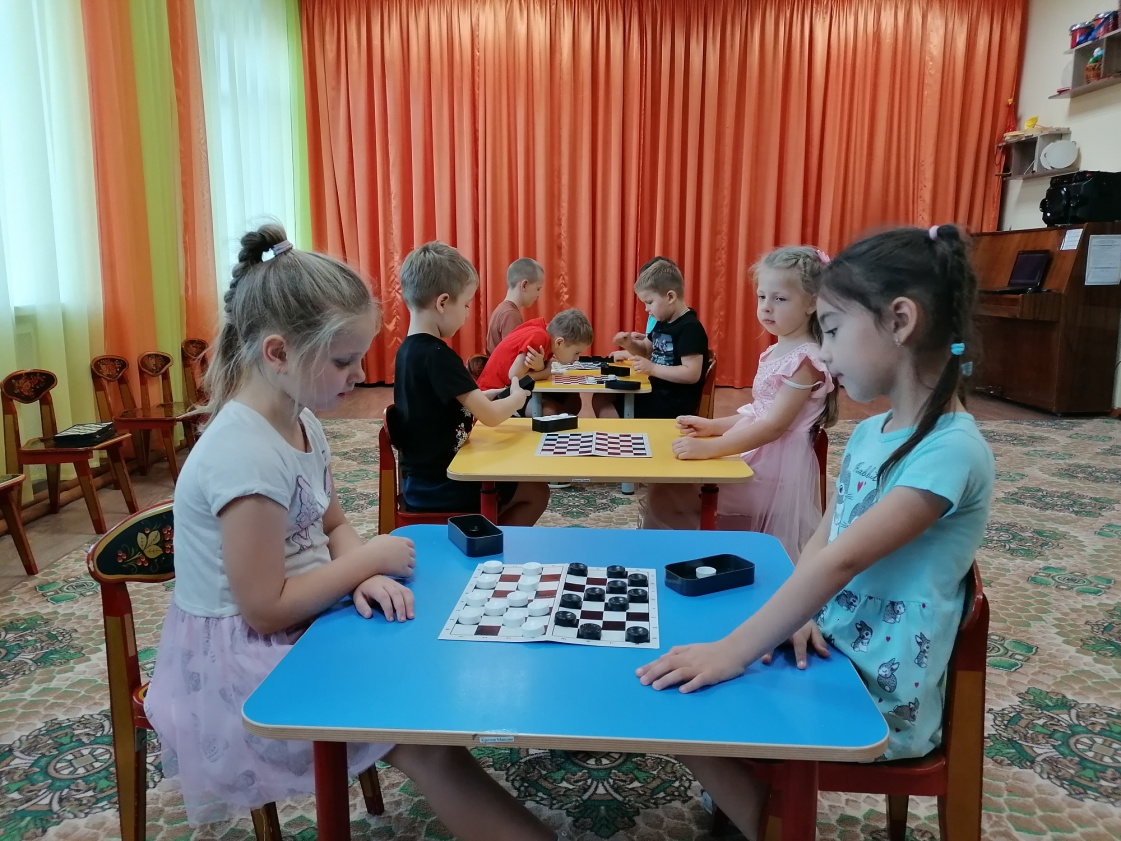 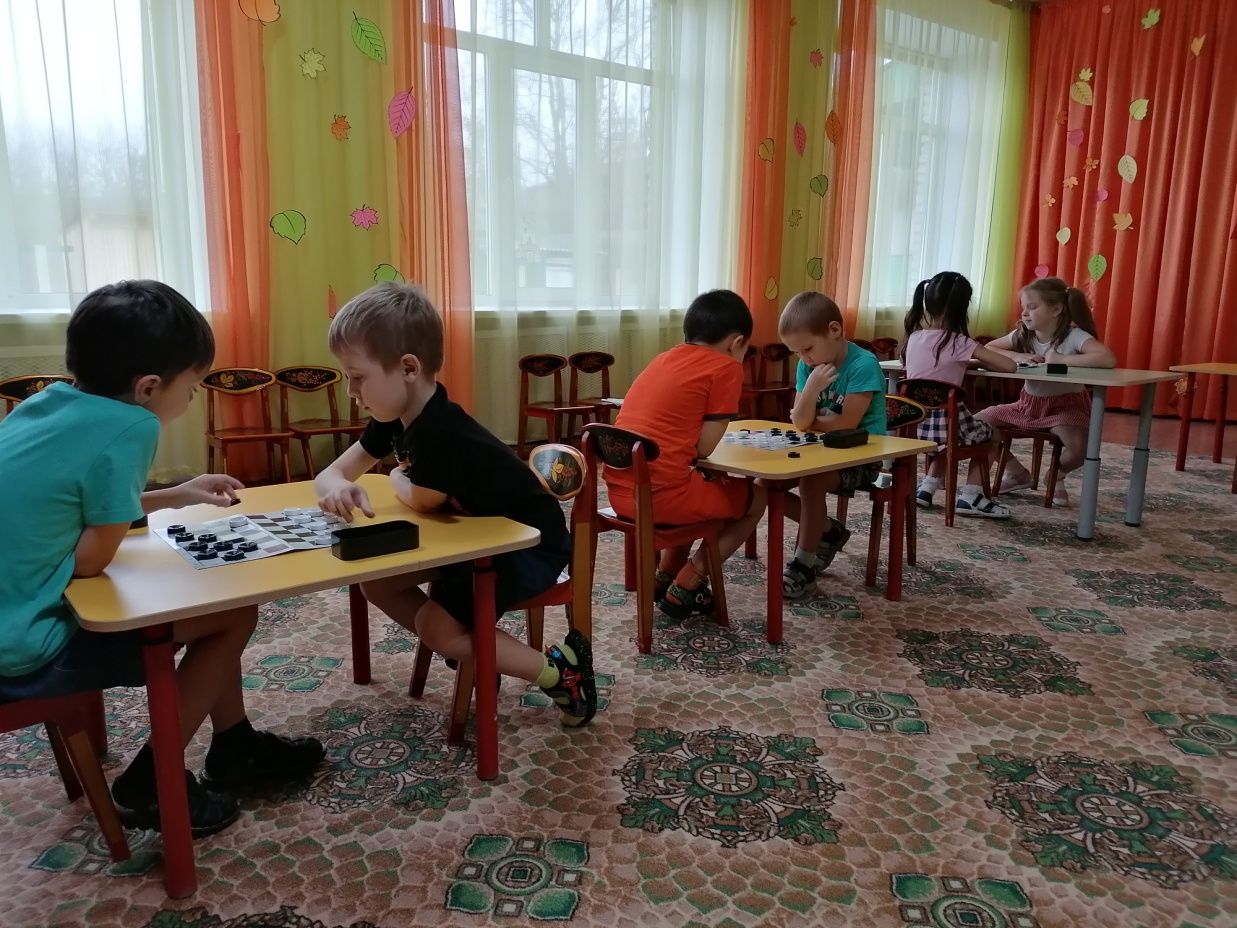 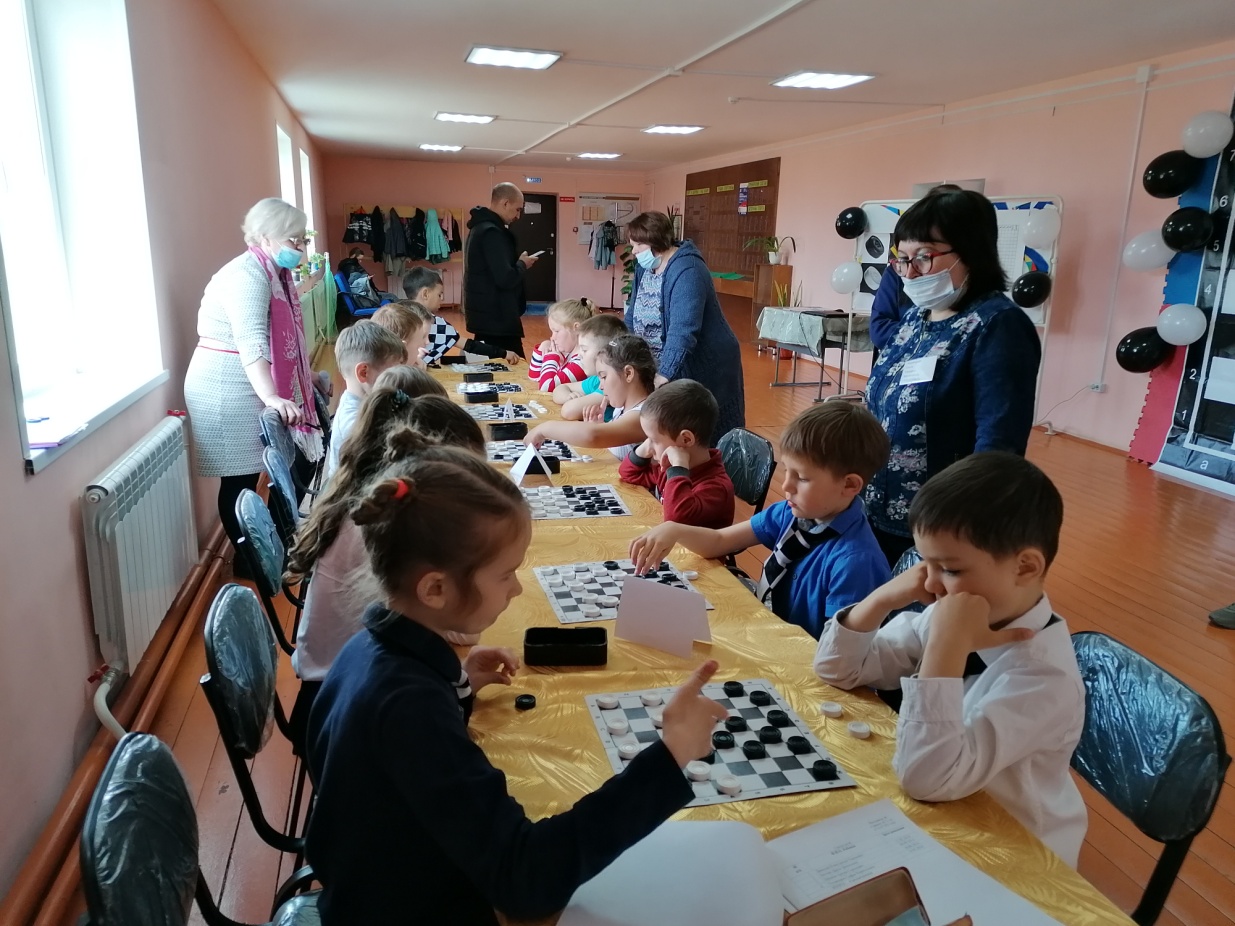 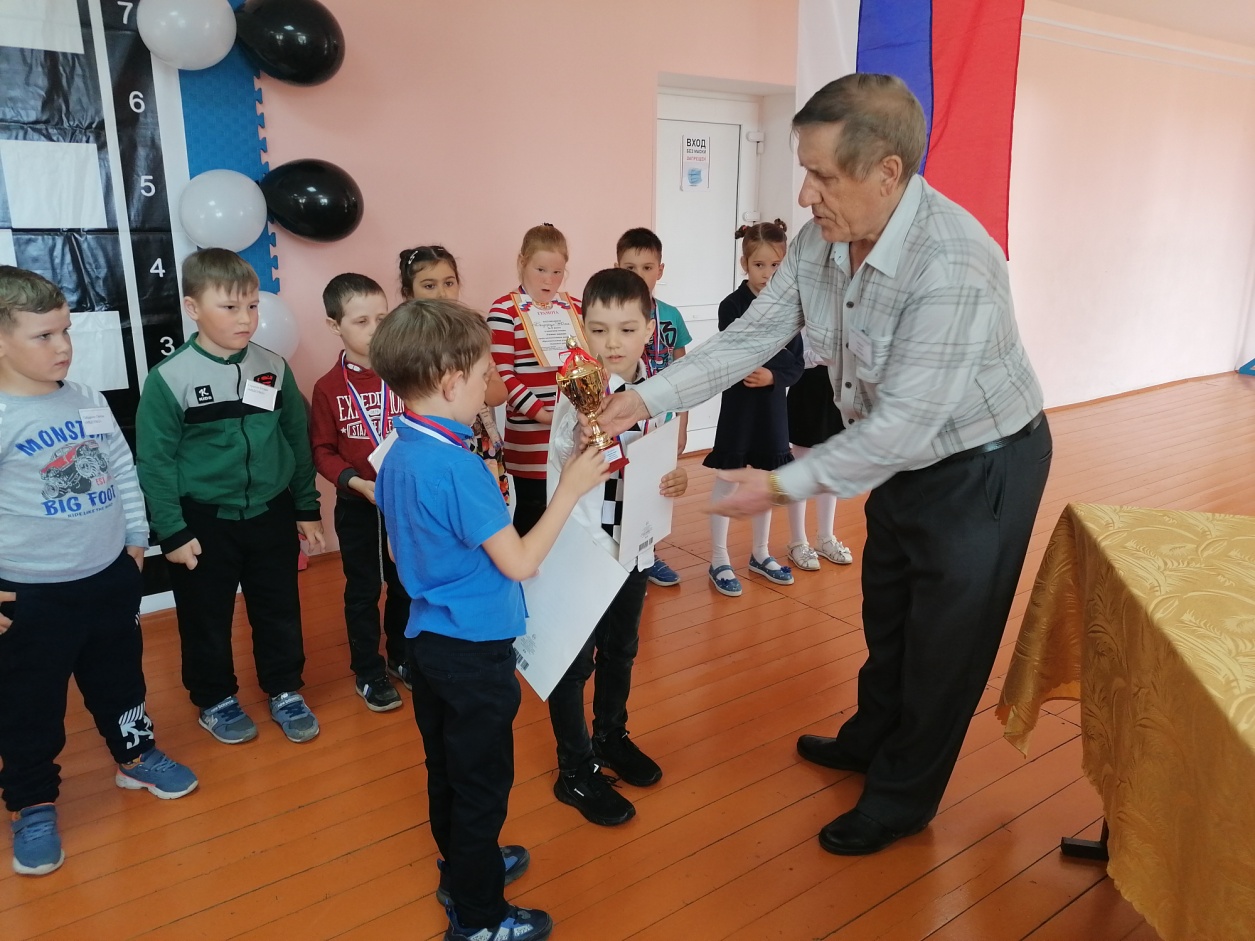 №МероприятиеДата проведенияОтветственныеОрганизационная встреча участников проекта:«Правила  хорошие, знать  каждому  положено»- основные правила шашечной игры; Этикет  игрока» - правила поведения во время игры15.10.2021 г.Координатор, тренер, педагогиОнлайн - семинар для воспитателей «Игра в шашки»30.11.2021г.Координатор, тренер, педагогиОнлайн – семинар «Игровое шашечное пространство для детей старшего дошкольного возраста»17.12.2021г.Координатор, тренер, педагогиОнлайн – семинар «Решение задач, комбинаций и этюдов.21.01.2022г.Координатор, тренер, педагогиДетский мастер – класс» «Веселый  бой»16.02.2022г.Координатор, тренер, педагоги,  воспитанникРайонный Чемпионат «Умные шашки»25.03.2022г.Координатор, тренер,педагоги, дошкольники.Викторина «Королевство шашек» 20.04.2022г.Педагоги, дошкольникиСеминар для воспитателей «Игра в шашки. Подведение итогов. Планирование работы на 2022 – 2023 год»20.05.2022ггКоординатор, тренер, педагогиРайонный Чемпионат «Умные шашки»12.04.2022г.Координатор, тренер,педагоги, дошкольники.